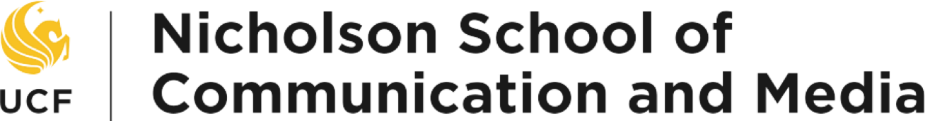 NSCM Curriculum Meeting Minutes
Friday, December 9th, 2022		1:30PM – 2:30PM		Teams meetingNew Track: Program Revision: Course Revisions: Course Deletion: ProposalMedia Production and Management – Sports Production TrackMove: AdamSecond: ZackVote: approved unanimously ProposalFilm BFAMove: AdamSecond: LanceVote: approved unanimouslyProposalCOM3402 Communication Theory  COM4014 Gender IssuesCOM4461 Intercultural CommunicationMove: Lance (all above three)Second: AdamVote: 3 Motions approved unanimously
DIG2783 Fundamentals of Game ArtMove: LanceSecond: JohnMotion: approved unanimouslyDIG3146 Social PlatformsMove to Table: LanceSecond: JohnMotion: approved  unanimouslyDIG3174C Front-End Web DesignMove: AdamSecond: ZackMotion: approved unanimouslyFIL4437C Experimental Cinema IIMove: Zack (Move to Table)Second: TaylorMotion: approvedJOU4308 Freelance WritingMove: RenataSecond: JohnMotion: approved unanimouslyPUR4400 Crisis CommunicationMove: ZackSecond: LanceMotion: approved unanimouslyProposalCOM3406 Role of MotivationMove: ZackSecond: RenataMotion: approved unanimouslyCOM 3011C Communication and Human RelationsMove: ZackSecond: JohnMotion: approved unanimously